                      Р Е П У Б Л И К А    Б Ъ Л ГА Р И Я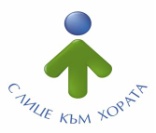 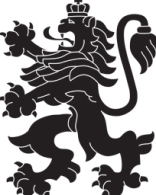                             МИНИСТЕРСТВО  НА  ЗДРАВЕОПАЗВАНЕТО                          РЕГИОНАЛНА  ЗДРАВНА  ИНСПЕКЦИЯ – ВРАЦАгр. Враца 3000      ул. „Черни Дрин” № 2	  тел/факс: 092/ 66 50 61     тел: 092/62 63 77    e-mail: rzi@rzi-vratsa.com   ИНФОРМАЦИОНЕН БЮЛЕТИНза периода  08.03.2021г. - 12.03.2021г.ДЕЙНОСТ  НА ДИРЕКЦИЯ „НАДЗОР НА ЗАРАЗНИТЕ БОЛЕСТИ“ЕПИДЕМИЧНА ОБСТАНОВКА За периода 08.03.2021г.- 12.03.2021 г.. в отдел „Противоепидемичен контрол“ на РЗИ-Враца са съобщени и  регистрирани както следва:ДЕЙНОСТИ В ОТДЕЛ „МЕДИЦИНСКИ ИЗСЛЕДВАНИЯ“:                                                                                                                                                      +             –ДЕЙНОСТ  НА ДИРЕКЦИЯ „МЕДИЦИНСКИ ДЕЙНОСТИ“ДЕЙНОСТ  НА ДИРЕКЦИЯ „ОБЩЕСТВЕНО ЗДРАВЕ“АНАЛИЗ НА ДЕЙНОСТТА НА РЗИ – ВРАЦА ПО КОНТРОЛ НА ТЮТЮНОПУШЕНЕТО ЗА ПЕРИОДА 08.03.2021 г. - 12.03.2021 г.За периода 08.03.2021 г. -12.03.2021 г. РЗИ - Враца е осъществила 28 проверки в 28 обекти. Проверени са  14 обекти за хранене и развлечения, 1 детски и учебни заведения, 4 лечебни и здравни заведения / аптеки - 3, дрогерии - 1 / и 9 закрити обществени места. За изминалия период на отчитане не са констатирани нарушения на въведените забрани и ограниченията на тютюнопушене в закритите и някои открити обществени места. Няма издадени предписания и актове.Д-Р  КЕТИ  ЦЕНОВАДиректор на РЗИ-ВрацаИзготвил: Д-Р ТАТЯНА ТОДОРОВАГлавен секретар на РЗИ-ВрацаДанни  включително до  13. 03. 2021 г. Данни  включително до  13. 03. 2021 г. Брой проби:Брой проби:Общо6973                                  От тях Взети последните 24 часа / до 12.00 ч.  3                                                                                    От къде ......3 - от ОПЛ.Брой получени резултати до момента6965Брой положителни случаи , с натрупване  ОБЩО 6 913 ЗА ОБЛ.ВРАЦА, ОТ ТЯХ5101 ИЗЛЕКУВАНИ   1523 АКТИВНИ, от тях (1319 домашно лечение + 204 хоспитализирани )      289 ПОЧИНАЛИБрой резултати от проби , които се чакат 3Общ брой издадени предписания на контактни  и на потвърдени случаи,   с натрупване  15 163Общ брой под карантина, с натрупване  18470Общ брой под карантина, оставащи1619Диагностирани  за домашно лечение1319Издадени направления 4 А122Брой извършени паразитологични изследвания- общоВ клинични материалиОт външна средаБрой извършени микробиологични изследвания - общоВ клинични материалиОт външна средаБр. взети проби за PSR изследване -122 бр.17Бр. взети проби за изследване на антитела -10 бр.2Бр. взети проби за  изследване  на антигени -5 бр.-Администриране на процеса по регистрация  на лечебните заведения за извънболнична помощ и хосписите 3Проверки по чл. 93 от Закона за здравето по жалби и сигнали при нарушаване на правата на пациентите2Контрол на медицинската документация54Проверки по методиката за субсидиране на лечебните заведения7Контрол на лекарствени продукти, заплащани със средства от бюджета на Министерството на здравеопазването за лечение на заболявания извън обхвата на задължителното здравно осигуряване1Контрол на дейността по медицинската експертиза 9Контрол върху дейността на лечебните заведения и медицинските специалисти. Проверки  на лечебните заведения за болнична и извънболнична помощ, проверки по чл. 93 от Закона за здравето2Обработени документи в РКМЕ806Контрол на територията на областта по Закона за контрол върху наркотичните вещества и прекурсорите3Контрол на обектите за търговия на едро и дребно с лекарствени продукти по реда на Закона за лекарствените продукти в хуманната медицина3Издадени предписания162Взети проби за анализМониторинг и контрол на радиационни параметри на средата по държавен здравен контрол18Дейности и прояви, свързани с международни и национални дни, посветени на здравен проблемЗдравна оценка на седмични разписанияУчастие в ДПК3Разпространине на печатни и аудио-визуални, здравнообразователни, информационни и методични материалиИздадени предписанияИздадени АУАН